KLASA: 007-05/23-02/ 4URBROJ:2182-47-23-5Šibenik,   16. svibnja 2023. Zaključci/odluke  sa s šesnaeste sjednice (16.) sjednice Školskog odbora Medicinske škole, održane dana 15. svibnja 2023. (ponedjeljak) u 13. 30. sati, u školskoj čitaonici. Sjednici prisutno  pet  (5) članova Školskog odbora. Ad. 1.O D L U K Ao prethodnoj   suglasnost za zasnivanje radnog odnosaNastavnik farmaceutske grupe predmeta – 2 izvršiteljaNastavnik farmaceutske grupe predmeta – 1 izvršiteljO D L U K Ao  ne davanju prethodne   suglasnost za zasnivanje radnog odnosaNastavnik računalstva /  informatike 29/40, na određeno vrijeme, za vrijeme mirovanja ugovora o radu za zaposlenika koji obnaša poslove ravnatelja.							Predsjednica Školskog odbora:  								Vanja Letica, dr. med. MEDICINSKA ŠKOLAŠIBENIK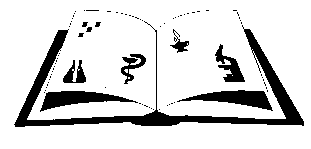 Matični broj: 3875865 OIB: 42369583179Ante Šupuka 29 (p.p. 75), 22000 Šibenik  Centrala: 022/331-253; 312-550 Fax: 022/331-024ŠIFRA ŠKOLE U MINISTARSTVU: 15-081-504e-mail: ured@ss-medicinska-si.skole.hrweb: http//ss-medicinska-si.skole.hr